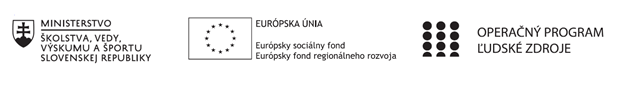 Správa o činnosti pedagogického klubu Príloha:Prezenčná listina zo stretnutia pedagogického klubuFotografie zo  stretnutia pedagogického klubuPrioritná osVzdelávanieŠpecifický cieľ1.1.1 Zvýšiť inkluzívnosť a rovnaký prístup ku kvalitnému vzdelávaniu a zlepšiť výsledky a kompetencie detí a žiakovPrijímateľZákladná škola, Štúrova 341, Hanušovce n/TNázov projektuRozvoj funkčnej gramotnosti žiakov v  základnej školeKód projektu  ITMS2014+312011Q919Názov pedagogického klubu Klub rozvoja osobnosti žiakovDátum stretnutia  pedagogického klubu17.4.2019Miesto stretnutia  pedagogického klubuZŠ Hanušovce n/T, klubovňaMeno koordinátora pedagogického klubuAnna Hliboká ČurlikováOdkaz na webové sídlo zverejnenej správywww.zshanusovce.edupage.skManažérske zhrnutie:krátka anotácia, kľúčové slová  Edukačné  texty, pracovné  listy, rozvoj čitateľskej gramotnosti, internetové a knižné zdroje.Druhé aprílové stretnutie bolo zamerané na vyhľadávanie/tvorbu/korekciu edukačných textov z internetových a knižných zdrojov do pracovných listov zameraných na rozvoj čitateľskej gramotnosti. Cieľom bolo nájsť a podľa potrieb upraviť texty, ktoré budú vhodné; budú zamerané na rozvoj osobnosti žiaka, usmerňovanie jeho správania, rozvíjanie zručnosti komunikácie a vzájomnej spolupráce.Hlavné body, témy stretnutia, zhrnutie priebehu stretnutia:Práca s webom – hľadanie a selekcia vhodných textov do pracovných listov.Možnosti  ukážok edukačných textov:- Antoine de Saint Exupéry: Malý princ,-poviedky z knihy Adela, neopováž sa,-próza pre deti od Marty Hlušíkovej Žiaden káčer navyše a Neznášam, keď ma hladkajú po hlave- rozprávky, povesti a legendy- krátke poučné zamyslenia a príbehy napr.  z kníh Každý má šancu, nikdy sa nevzdávajKorekcia/úprava textov z internetu alebo knižných zdrojov.Závery a odporúčania:Transformácia a korekcia  edukačných textov z internetových a knižných zdrojov vhodných  na zaradenie do pracovných listov.Vypracoval (meno, priezvisko)Anna Hliboká ČurlikováDátum.4.2019PodpisSchválil (meno, priezvisko)Viera HodoškováDátumPodpis